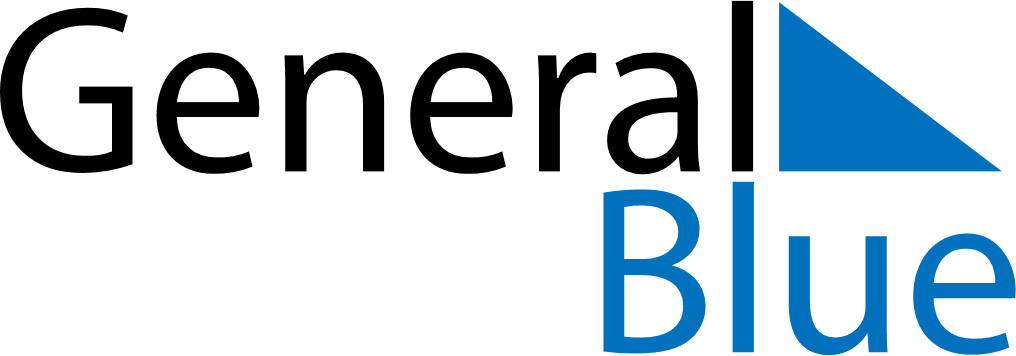 September 2028September 2028September 2028BrazilBrazilSUNMONTUEWEDTHUFRISAT123456789Independence Day101112131415161718192021222324252627282930